                                                            Escola Municipal de Educação Básica Augustinho Marcon                                                            Catanduvas(SC), agosto e setembro de 2020.                                                            Diretora: Tatiana M. B. Menegat.                                                                                                                                                                                   Assessora Técnica-Pedagógica: Maristela Apª. B. Baraúna                                                            Assessora Técnica-Administrativa: Margarete P. Dutra.                                                                                                                                               Professora: Gabriela Abatti,                                                            1º ano        AULA 07 - SEQUÊNCIA DIDÁTICA – EDUCAÇÃO FÍSICA                                31 DE AGOSTO A 04 DE SETEMBRO NOME DA ATIVIDADE: PEGA BOLINHAA CRIANÇA DEVERÁ SENTAR EM UMA CADEIRA, UMA OUTRA PESSOA DEVERÁ FICAR MAIS OU MENOS UNS 2 METROS DE DISTÂNCIA DA CRIANÇA EM LINHA RETA, DEVERÁ LANÇAR UMA BOLINHA DE CADA VEZ, ROLANDO E DIZENDO DIREITA OU ESQUERDA, QUANDO DITO DIREITA A CRIANÇA DEVERÁ PEGAR A BOLINHA COM O PÉ DIREITO E COLOCÁ-LA NO SEU LADO DIREITO, QUANDO DITO ESQUERDO A CRIANÇA DEVERÁ PEGAR A BOLINHA COM O PÉ ESQUERDO E COLOCÁ-LA NO SEU LADO ESQUERDO. PODERÁ SER REPETIDA VÁRIAS VEZES ATÉ A CRIANÇA ENTENDER QUAL O LADO DIREITO E QUAL O ESQUERDO. NO GRUPO DO WHATSAPP IRÁ UM VÍDEO EXPLICATIVO.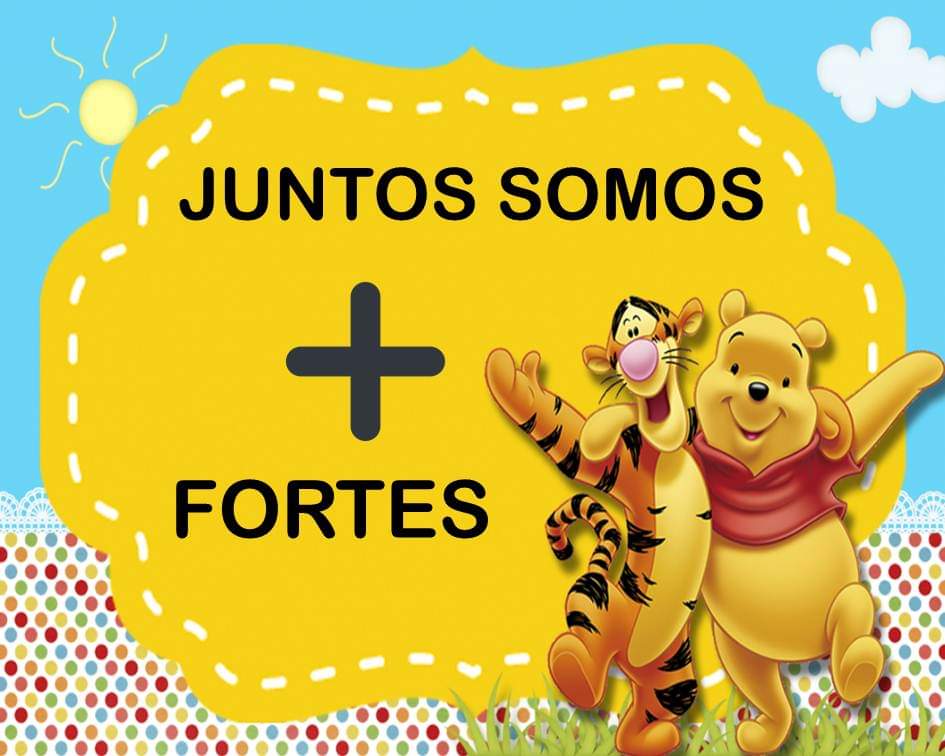 